Learning Plan Subject: Religious Studies  -  “Religion helps Society.”  Year: 7Year: 7Year: 7Year: 7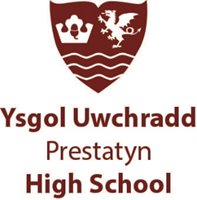 Knowledge focus/What matters:The focus of this unit of work is to explore where religion began. Students will look at how humanity developed and progressed through religion. Students will engage with an experiential learning environment to fulfil the progression steps. This unit will explore the following statements of what matters:•Enquiry, exploration and investigation inspire curiosity about the world, its past, present and future. •Events and human experiences are complex, and are perceived, interpreted and represented in different ways.•Our natural world is diverse and dynamic, influenced by processes and human actions.•Human societies are complex and diverse, and shaped by human actions and beliefs.•Informed, self-aware citizens engage with the challenges and opportunities that face humanity, and are able to take considered and ethical action.Knowledge focus/What matters:The focus of this unit of work is to explore where religion began. Students will look at how humanity developed and progressed through religion. Students will engage with an experiential learning environment to fulfil the progression steps. This unit will explore the following statements of what matters:•Enquiry, exploration and investigation inspire curiosity about the world, its past, present and future. •Events and human experiences are complex, and are perceived, interpreted and represented in different ways.•Our natural world is diverse and dynamic, influenced by processes and human actions.•Human societies are complex and diverse, and shaped by human actions and beliefs.•Informed, self-aware citizens engage with the challenges and opportunities that face humanity, and are able to take considered and ethical action.Knowledge focus/What matters:The focus of this unit of work is to explore where religion began. Students will look at how humanity developed and progressed through religion. Students will engage with an experiential learning environment to fulfil the progression steps. This unit will explore the following statements of what matters:•Enquiry, exploration and investigation inspire curiosity about the world, its past, present and future. •Events and human experiences are complex, and are perceived, interpreted and represented in different ways.•Our natural world is diverse and dynamic, influenced by processes and human actions.•Human societies are complex and diverse, and shaped by human actions and beliefs.•Informed, self-aware citizens engage with the challenges and opportunities that face humanity, and are able to take considered and ethical action.4 Purposes: Ambitious Capable Learners, Enterprising Creative, Contributors, Ethical Informed Citizens, Healthy Confident Individuals4 Purposes: Ambitious Capable Learners, Enterprising Creative, Contributors, Ethical Informed Citizens, Healthy Confident Individuals4 Purposes: Ambitious Capable Learners, Enterprising Creative, Contributors, Ethical Informed Citizens, Healthy Confident IndividualsKnowledge focus/What matters:The focus of this unit of work is to explore where religion began. Students will look at how humanity developed and progressed through religion. Students will engage with an experiential learning environment to fulfil the progression steps. This unit will explore the following statements of what matters:•Enquiry, exploration and investigation inspire curiosity about the world, its past, present and future. •Events and human experiences are complex, and are perceived, interpreted and represented in different ways.•Our natural world is diverse and dynamic, influenced by processes and human actions.•Human societies are complex and diverse, and shaped by human actions and beliefs.•Informed, self-aware citizens engage with the challenges and opportunities that face humanity, and are able to take considered and ethical action.Knowledge focus/What matters:The focus of this unit of work is to explore where religion began. Students will look at how humanity developed and progressed through religion. Students will engage with an experiential learning environment to fulfil the progression steps. This unit will explore the following statements of what matters:•Enquiry, exploration and investigation inspire curiosity about the world, its past, present and future. •Events and human experiences are complex, and are perceived, interpreted and represented in different ways.•Our natural world is diverse and dynamic, influenced by processes and human actions.•Human societies are complex and diverse, and shaped by human actions and beliefs.•Informed, self-aware citizens engage with the challenges and opportunities that face humanity, and are able to take considered and ethical action.Knowledge focus/What matters:The focus of this unit of work is to explore where religion began. Students will look at how humanity developed and progressed through religion. Students will engage with an experiential learning environment to fulfil the progression steps. This unit will explore the following statements of what matters:•Enquiry, exploration and investigation inspire curiosity about the world, its past, present and future. •Events and human experiences are complex, and are perceived, interpreted and represented in different ways.•Our natural world is diverse and dynamic, influenced by processes and human actions.•Human societies are complex and diverse, and shaped by human actions and beliefs.•Informed, self-aware citizens engage with the challenges and opportunities that face humanity, and are able to take considered and ethical action.Our Vision: At Prestatyn High School, we are creating learners who: ASPIRE to great things; 
Have a desire to CREATE and be enterprising; 
Are inspired to LEARN new and interesting things;THINK for themselves and make good choices; 
Are encouraged to GROW in confidence, health and understanding; 
ACHIEVE goals which will set them up for their whole lives; 
ENJOY learning, now and through the rest of their lives. Our Vision: At Prestatyn High School, we are creating learners who: ASPIRE to great things; 
Have a desire to CREATE and be enterprising; 
Are inspired to LEARN new and interesting things;THINK for themselves and make good choices; 
Are encouraged to GROW in confidence, health and understanding; 
ACHIEVE goals which will set them up for their whole lives; 
ENJOY learning, now and through the rest of their lives. Our Vision: At Prestatyn High School, we are creating learners who: ASPIRE to great things; 
Have a desire to CREATE and be enterprising; 
Are inspired to LEARN new and interesting things;THINK for themselves and make good choices; 
Are encouraged to GROW in confidence, health and understanding; 
ACHIEVE goals which will set them up for their whole lives; 
ENJOY learning, now and through the rest of their lives. Learning Objective/Big QuestionLearning activitiesLearning activitiesLearning activitiesI can…Skills(Integral, Literacy, Numeracy, Digital Competency)Skills(Integral, Literacy, Numeracy, Digital Competency)HomeworkWeek 1, 2 & 3Explore identity and what makes people.Discuss beliefs within society.Explore what the term religious means.Identify religious beliefs. Explore identity and what makes people.Discuss beliefs within society.Explore what the term religious means.Identify religious beliefs. Explore identity and what makes people.Discuss beliefs within society.Explore what the term religious means.Identify religious beliefs. understand concepts of religion, worldviews, secularity, spirituality, life stance, identity and culture to develop learners’ well-rounded understanding of religious and non-religious worldviewsdevelop an understanding of lived religion and belief through the exploration of the key conceptsLit Digital Team workProblem solving Planning and organisingLit Digital Team workProblem solving Planning and organisingForms Quiz – Leadership   Week 4 & 5Discuss actions and behavior acceptable on the island. Explain whether there is a need for a code of law. Research religious views and laws of the land.Create a list of rules for the island and an explanation as to why they have been chosen. Discuss actions and behavior acceptable on the island. Explain whether there is a need for a code of law. Research religious views and laws of the land.Create a list of rules for the island and an explanation as to why they have been chosen. Discuss actions and behavior acceptable on the island. Explain whether there is a need for a code of law. Research religious views and laws of the land.Create a list of rules for the island and an explanation as to why they have been chosen. discuss positive and negative behavioursidentify the importance of rules and create a list of rules based on researchindependently create rules and guidance for rues for their islandLit Digital Team workProblem solvingPlanning and organisingCreativityLit Digital Team workProblem solvingPlanning and organisingCreativityForms Quiz –Laws/Code of conduct Week 6 & 7 Discuss how events are recorded over time.Explain how sacred books become a record of history and document what happened. Explore sacred books and identify the benefits of them.Discuss how events are recorded over time.Explain how sacred books become a record of history and document what happened. Explore sacred books and identify the benefits of them.Discuss how events are recorded over time.Explain how sacred books become a record of history and document what happened. Explore sacred books and identify the benefits of them.explore religious texts and their usefulness in modern societydiscuss the importance of sacred texts and written laws explain the impact sacred texts can have on a believers life debate what would happen without sacred books within societyLit Numeracy Team workProblem solvingPlanning and organisingLit Numeracy Team workProblem solvingPlanning and organisingForms Quiz – Sacred TextsWeek 7 & 8:Identify a leader and other roles needed within a society.Discuss what makes a good leader.Identify examples of leaders and their characteristics.Explore religious leaders and what they did for their religion/society.Identify a leader and other roles needed within a society.Discuss what makes a good leader.Identify examples of leaders and their characteristics.Explore religious leaders and what they did for their religion/society.Identify a leader and other roles needed within a society.Discuss what makes a good leader.Identify examples of leaders and their characteristics.Explore religious leaders and what they did for their religion/society. identify characteristics that make a good leaderidentify characteristics that make a bad leaderresearch leaders that have existed, these can be both secular and religiousLit Team workProblem solvingPlanning and organisingLit Team workProblem solvingPlanning and organisingCreative -Research and create an information page on a religious/non-religious leaderWeek 9Identify the importance of caring for the environment.Discuss ways to care for the environment and responsibilities on the island. Explore religious traditions and their teachings on caring for the environment.Define key terms: Stewardship and Khalifah.Identify the importance of caring for the environment.Discuss ways to care for the environment and responsibilities on the island. Explore religious traditions and their teachings on caring for the environment.Define key terms: Stewardship and Khalifah.Identify the importance of caring for the environment.Discuss ways to care for the environment and responsibilities on the island. Explore religious traditions and their teachings on caring for the environment.Define key terms: Stewardship and Khalifah.define key terms such as stewardship and khalifahexplain how to care for the environmentdiscuss religious attitudes towards looking after the environmentLit Numeracy Team workProblem solvingPlanning and organisingLit Numeracy Team workProblem solvingPlanning and organisingForms Quiz – Environmental ResponsibilityWeek 10 Justify why it is important for religious believers and secular people to give to charity.Outline the benefits of charity. Discuss the importance of charity.Justify why it is important for religious believers and secular people to give to charity.Outline the benefits of charity. Discuss the importance of charity.Justify why it is important for religious believers and secular people to give to charity.Outline the benefits of charity. Discuss the importance of charity.define charity identify the benefits of charity and charitable actionsname charities that support society both religious and secular Lit Numeracy DigitalPlanning and organisingLit Numeracy DigitalPlanning and organisingForms Quiz – Charity Week 11 & 12Debate reasons why religion causes conflict.Explore religious teachings on conflict, war and extremism.Discuss what makes people follow extremist views/opinions Debate reasons why religion causes conflict.Explore religious teachings on conflict, war and extremism.Discuss what makes people follow extremist views/opinions Debate reasons why religion causes conflict.Explore religious teachings on conflict, war and extremism.Discuss what makes people follow extremist views/opinions debate arguments for and against war and conflict explain how people can turn to extremism explore religious teachings on war and conflict  Lit Numeracy DigitalPlanning and organisingLit Numeracy DigitalPlanning and organisingForms Quiz – War & Conflict Week 13 & 14Complete the summative assessmentDIRT Time – ensure that work and feedback are all up to date. Set targets for the coming termComplete the summative assessmentDIRT Time – ensure that work and feedback are all up to date. Set targets for the coming termComplete the summative assessmentDIRT Time – ensure that work and feedback are all up to date. Set targets for the coming termassess their knowledge and understanding of the unitreflect over the topic and discuss strengths and weaknesses complete any reflection/feedback activities Lit Numeracy DigitalPlanning and organisingLit Numeracy DigitalPlanning and organising